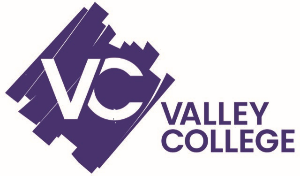 
Please note: if you require help completing this form contact the admin team at valleycollege@theviewtrust.orgor call 01706 214640 Option 216-19 Learner Bursary Fund and Free School Meal Application FormLearner Details: Advocate Details: Please tell us which area you will be travelling from:Please tell us how you will travel to College by ticking the relevant box:Please tell us what IT equipment is available for you to use at home:If you have answered ‘YES’ to any of the above questions, then you will need to provide evidence to support your application.  The evidence must include copies of your own bank statements for the last three months.  Now please go to Part 4: Privacy Notice and complete all other sections of this form (there is no need to complete PART 3).Please complete PART 3 (and all other sections) if you have answered ‘NO’ to all of the questions in PART 2.Free Meals: Please be aware that learners who meet the criteria for the bursary fund will be eligible for a free meal at a rate equivalent to £2.53 per learner per meal. Please confirm below.Please be assured that the information you provide on this form, and any accompanying documentation, will be treated in the strictest confidence and only used for assessing eligibility for the Bursary Awards. The application and documentation will be stored securely. It may be subject to audit from the college’s internal auditors, or from the Education and Skills Funding Agency’s (ESFA) auditors. These audits are conducted from time to time to ensure that the college is making Bursary Awards in line with national policy.  The college may report cases where Bursary Awards have been made, and the application is subsequently found to be fraudulent, to the ESFA.Bursary applications and supporting documentation will be retained for six years after the learner leaves college and will then be securely destroyed. If you would like further information regarding your privacy, please contact the college at valleycollege@theviewtrust.org or by calling 01706 214640 Option 2.Learner Signature: 	Date:	Advocate 1 Signature: 	Date:	Advocate 2 Signature: 	Date:	Please return this completed form to:  The Admin Manager, Valley College, Ewood Campus, Clod Lane, Haslingden, Rossendale BB4 6LR (emailed copies of this application form will not be accepted).For Office Use OnlyLearner ID (Arbor)Date ReceivedStaff InitialsPART 1: Personal InformationFirst Name: Surname: Surname: Address: Postcode:Postcode:Date of Birth: Age:Age:Yr of enrolment:Year 1Year 2Year 3Year 3OtherHave you been resident in the UK for the past three years?                                                     Yes                      No        Have you been resident in the UK for the past three years?                                                     Yes                      No        Have you been resident in the UK for the past three years?                                                     Yes                      No        Have you been resident in the UK for the past three years?                                                     Yes                      No        Have you been resident in the UK for the past three years?                                                     Yes                      No        Have you been resident in the UK for the past three years?                                                     Yes                      No        Have you been resident in the UK for the past three years?                                                     Yes                      No        Have you been resident in the UK for the past three years?                                                     Yes                      No        Have you been resident in the UK for the past three years?                                                     Yes                      No        Have you been resident in the UK for the past three years?                                                     Yes                      No        Have you been resident in the UK for the past three years?                                                     Yes                      No        If No, what was your Country of Birth?                                               Date of Entry into UK:    If No, what was your Country of Birth?                                               Date of Entry into UK:    If No, what was your Country of Birth?                                               Date of Entry into UK:    If No, what was your Country of Birth?                                               Date of Entry into UK:    If No, what was your Country of Birth?                                               Date of Entry into UK:    If No, what was your Country of Birth?                                               Date of Entry into UK:    If No, what was your Country of Birth?                                               Date of Entry into UK:    If No, what was your Country of Birth?                                               Date of Entry into UK:    If No, what was your Country of Birth?                                               Date of Entry into UK:    If No, what was your Country of Birth?                                               Date of Entry into UK:    If No, what was your Country of Birth?                                               Date of Entry into UK:    Advocate 1Advocate 2Forename: Surname: Address: Home Telephone: Mobile: Email: Relationship to Learner:         LA Transport                   Bus                    Walk/Cycle                    Drive                    Taxi                    Get a Lift     PART 2: 16 – 19 Bursary (evidence will be required for all applications).PART 2: 16 – 19 Bursary (evidence will be required for all applications).Please answer ALL of the questions below:Please answer ALL of the questions below:Are you a learner in care or an unaccompanied asylum seeker? Yes                      No        Are you a learner care leaver?Yes                      No        Are you a learner in receipt of Income Support or Universal Credit, where it replaces Employment Support Allowance, in your own right?Yes                      No        Are you a learner in receipt of Employment Support Allowance plus Disability Living Allowance (or Personal Independence Payments) in your own right?Yes                      No        PART 3: College Discretionary Award (evidence will be required for all applications)PART 3: College Discretionary Award (evidence will be required for all applications)PART 3: College Discretionary Award (evidence will be required for all applications)PART 3: College Discretionary Award (evidence will be required for all applications)PART 3: College Discretionary Award (evidence will be required for all applications)Household Income:Household Income:Household Income:Household Income:Household Income:Please state how many dependants are in the household and provide their names and ages: (Evidence could include award notices)Please state how many dependants are in the household and provide their names and ages: (Evidence could include award notices)Please state how many dependants are in the household and provide their names and ages: (Evidence could include award notices)Please state how many dependants are in the household and provide their names and ages: (Evidence could include award notices)Please state how many dependants are in the household and provide their names and ages: (Evidence could include award notices)Please advise of your annual household income. Please advise of your annual household income. Please advise of your annual household income. Please advise of your annual household income. £You must supply copies of evidence with this form to prove your household income – the application cannot be processed without this evidence (some examples of the types of evidence that can be used are shown below).  Please write the relevant amounts in the spaces provided:You must supply copies of evidence with this form to prove your household income – the application cannot be processed without this evidence (some examples of the types of evidence that can be used are shown below).  Please write the relevant amounts in the spaces provided:You must supply copies of evidence with this form to prove your household income – the application cannot be processed without this evidence (some examples of the types of evidence that can be used are shown below).  Please write the relevant amounts in the spaces provided:You must supply copies of evidence with this form to prove your household income – the application cannot be processed without this evidence (some examples of the types of evidence that can be used are shown below).  Please write the relevant amounts in the spaces provided:You must supply copies of evidence with this form to prove your household income – the application cannot be processed without this evidence (some examples of the types of evidence that can be used are shown below).  Please write the relevant amounts in the spaces provided:Advocate 1Advocate 2Examples of Evidence RequiredExamples of Evidence RequiredAnnual Salary (take home pay)Payslips for last 3 months or recent tax return if self employedPayslips for last 3 months or recent tax return if self employedAnnual Income Support/Universal CreditScreen shots of UC Portal showing payments for last 3 monthsScreen shots of UC Portal showing payments for last 3 monthsAnnual Child Benefit Most recent award notice or Bank Statement Most recent award notice or Bank Statement Annual Child MaintenanceBank Statement or letter dated within last 3 monthsBank Statement or letter dated within last 3 monthsAnnual Working/Child Tax Credit All Pages of most recent Tax Credit Award NoticeAll Pages of most recent Tax Credit Award NoticeOther Annual Income (i.e. Pension / Lettings) Bank Statement or letter dated within last 3 monthsBank Statement or letter dated within last 3 monthsOther Benefits Bank statement or most recent entitlement/award letterBank statement or most recent entitlement/award letter Total Annual Income I am eligible for and opt to access a free meal (equivalent to £2.53 per learner per meal during term time).Yes                      No        PART 4: Privacy NoticePART 5: DeclarationBy signing the declaration below, you are agreeing to the following statements:By signing the declaration below, you are agreeing to the following statements:1I, and my advocates, have exercised my/our eligibility to other forms of financial support before applying for the 16-19 Bursary Fund.2I have fully completed each relevant section of this application form.3I have enclosed all of the required evidence to support my application.4I, and my advocates, have provided accurate and correct information to support my application.  I understand that Valley College may carry out checks to verify the evidence provided and subsequently may need to take action if any evidence provided is proven to be false or incorrect.5I, and my advocates, have read and understood the guidance notes supplied with this application form, and the information I/we have provided is a true reflection of my/our financial status.6I, and my advocates, take full responsibility for informing the college if my/our financial status changes.7I, and my advocates, understand that the conditions for receiving bursary awards are subject to learner attendance and engagement with their studies.8I, and my advocates, understand that should the learner for whom this application is made leave their learning programme they will not be eligible to receive further payments and overpayments may have to be repaid.9I, and my advocates, acknowledge that the learner for whom this application is made is eligible for 16-19 Bursary Funds on residency grounds and can provide suitable evidence of proof if required.10By signing and submitting this application, both I and my advocates, agree to the collection of the personal and financial information contained in this form which will be held in accordance with General Data Protection Regulations – see Part 4.FOR OFFICE USE ONLY:FOR OFFICE USE ONLY:FOR OFFICE USE ONLY:FOR OFFICE USE ONLY:All required evidence received:              Yes                      No        Date:Decision:                   Approved Bursary                          Approved Discretionary Award                        Rejected                        Further Information Needed                        Approved Bursary                          Approved Discretionary Award                        Rejected                        Further Information Needed                        Approved Bursary                          Approved Discretionary Award                        Rejected                        Further Information Needed     Reason for Approval:                   CIC / Unaccompanied Asylum Seeker                        Care Leaver                   Claiming IS/UC in own right.                   Receives ESA and DLA (or PIP) in own right.                   Household Income                    Number of Dependants                                CIC / Unaccompanied Asylum Seeker                        Care Leaver                   Claiming IS/UC in own right.                   Receives ESA and DLA (or PIP) in own right.                   Household Income                    Number of Dependants                                CIC / Unaccompanied Asylum Seeker                        Care Leaver                   Claiming IS/UC in own right.                   Receives ESA and DLA (or PIP) in own right.                   Household Income                    Number of Dependants             Reason for Rejection:                   Household Income over Threshold                     No financial need evidenced.                   No response to contact attempts within 8 weeks of application receipt.                   Household Income over Threshold                     No financial need evidenced.                   No response to contact attempts within 8 weeks of application receipt.                   Household Income over Threshold                     No financial need evidenced.                   No response to contact attempts within 8 weeks of application receipt.Applicant Notified of Decision:              Yes                      No        Date:Comments:Comments:Comments:Comments:Appeal Letter Received:              Yes                      No        Date:Result of Appeal:Result of Appeal:Result of Appeal:Result of Appeal:Applicant Notified of Result:              Yes                      No        Date: